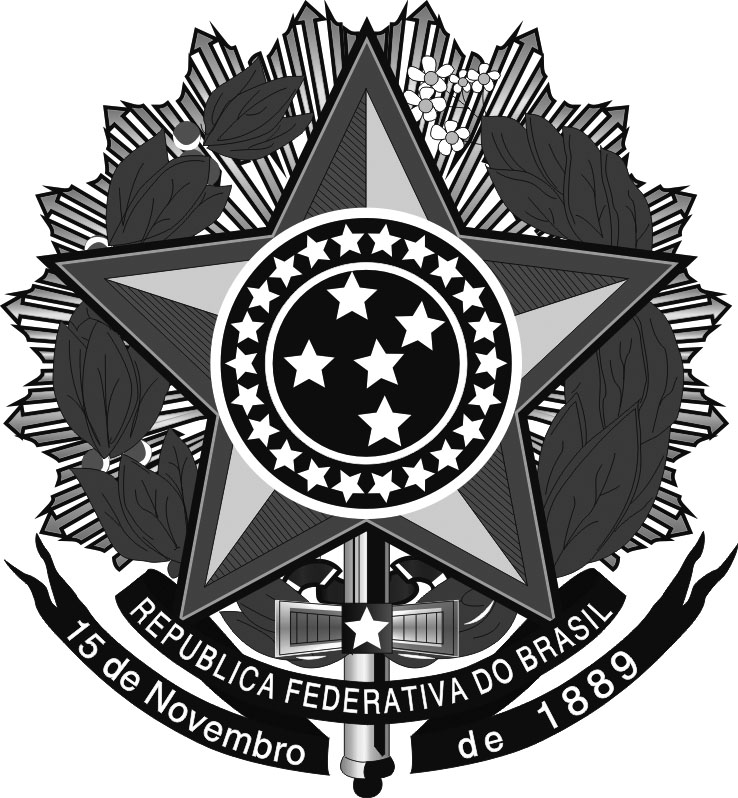 Ministério da EducaçãoSecretaria de Educação Profissional e TecnológicaInstituto Federal de Educação, Ciência e Tecnologia do Rio Grande do SulXxx - XX, xx de xxxxxx de 2017.Da: __________________________________________________ Ao: Ordenador de Despesas do IFRS – ______________________Assunto: Recursos Orçamentários - disponibilidade	Senhor Ordenador de Despesas:Informo a V.Sª que o IFRS – _________________________ dispõe de recursos orçamentários para a realização de despesa referente à aquisição/serviço de ________________________________, no valor estimado de R$ _____________ (______________________________________).                                                                                                                 ______________________________                          ___________________________         Resp. Disponibilidade Orçamentária                             Resp. Classificação Contábil                     (Contador)                                                                     Nome:Nome                                                                             Cargo:                        	                                                     Cargo							     Portaria nº xxxxxxPortaria n° xxxxxx                                                                                               De acordo.  À Coordenadoria de Execução Orçamentária e Financeira, para realização de pré-empenho. Após o processo deve ser encaminhado ao setor de licitações para os demais trâmites necessários. Informo que, considerando a Lei complementar 101 (Lei de Responsabilidade Fiscal), a presente despesa tem adequação orçamentária e financeira com a Lei Orçamentária Anual, compatibilidade com o Plano Plurianual e com a Lei de Diretrizes Orçamentárias, não ultrapassando os limites estabelecidos para o exercício, cumprindo fielmente aos artigos 15 e 16 da referida lei.__________________________________XXXXXXXXXXXXOrdenador de DespesasPortaria n° xxx de xx de xxxx de 201x.ItemDescritivoPtresNatureza de despesaFontePIGR